Semana del 1 al 5 de junio Cs Naturales “Mes del Sagrado Corazón de Jesús”Semana dedicada al “CUIDADO DEL MEDIO AMBIENTE EN PANDEMIA” *** Con ayuda de los papis , indica conductas de cuidado del Medio Ambiente. Hoja de registro de datos.Nombre y apellido………………………………………………………………………………………………………………Acciones ecológicas.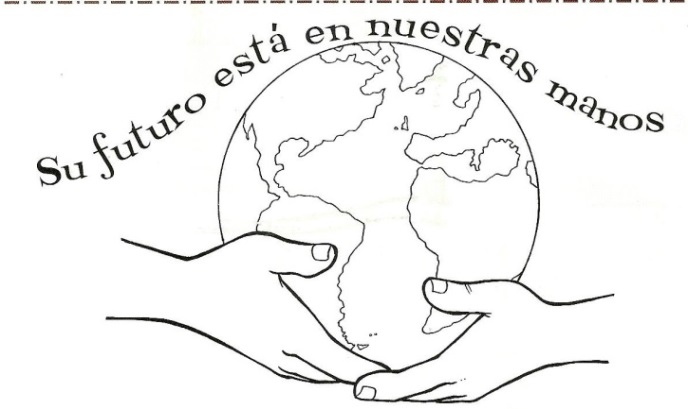 *****Escribe no menos de cinco consejos y acciones para cuidar el medioambiente en casa.Lunes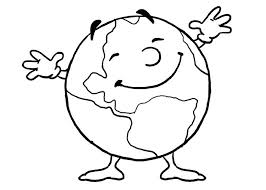 …………………………………………………………………………………………………………………………………………………………………………………………………………………………………………………………………………Martes…………………………………………………………………………………………………………………………………………………………………………………………………………………………………………………………………………Miércoles…………………………………………………………………………………………………………………………………………………………………………………………………………………………………………………………………………Jueves…………………………………………………………………………………………………………………………………………………………………………………………………………………………………………………………………………Viernes…………………………………………………………………………………………………………………………………………………………………………………………………………………………………………………………………………Sábado…………………………………………………………………………………………………………………………………………………………………………………………………………………………………………………………………………Domingo……………………………………………………………………………………………………………………………………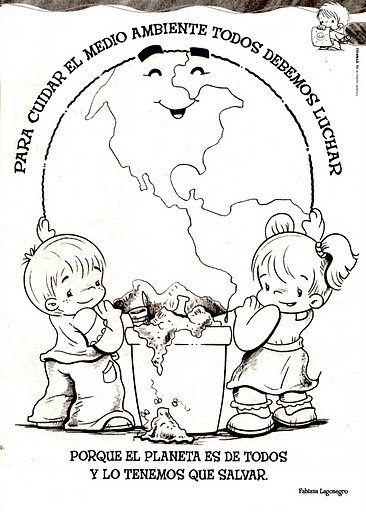 